Comment faire ? L’horloge donne l’heure grâce à deux aiguilles. La grande aiguille indique les minutes, la petite aiguille indique les heures.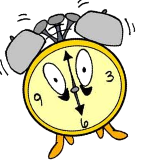 HORODATOR 123456789101112131415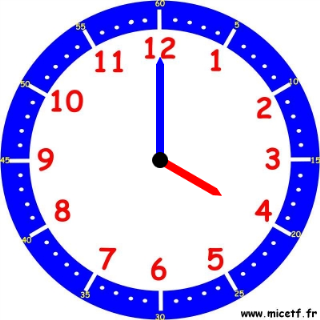 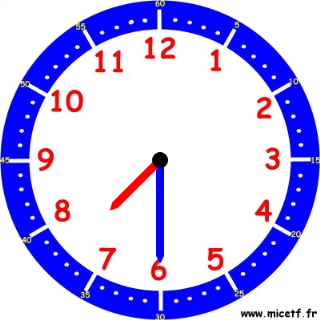 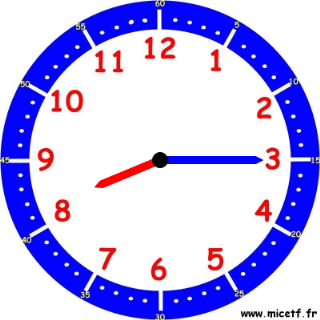 Il est 4 heures car la petite aiguille vise le « 4 » et la grande indique le « 12 » qui représente « 0 »minute. Il est 7h30 car la petite aiguille est après le 7 et avant le 8 et la grande aiguille est sur le 6 qui représente 6 fois 5 minutes, c’est-à-dire 30 minutes (une demi-heure)Il est 8h15 (8 heures et quart) car la grande aiguille indique le « 3 » qui représente 3 fois 5 minutes , c’est-à-dire 15 minutes.HORODATOR HORODATOR HORODATOR 1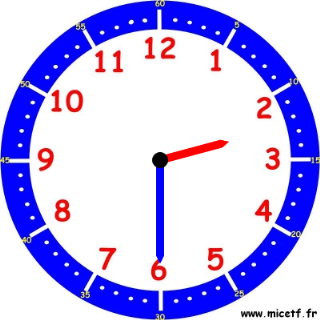 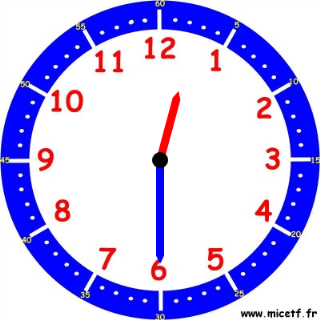 Il est…..h….minIl est…..h….minIl est…..h….minIl est…..h….minIl est…..h….minHORODATOR HORODATOR HORODATOR 2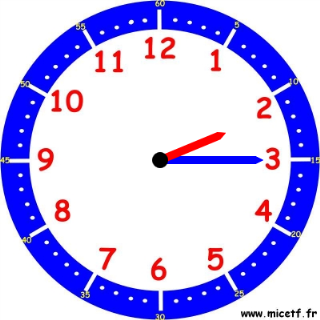 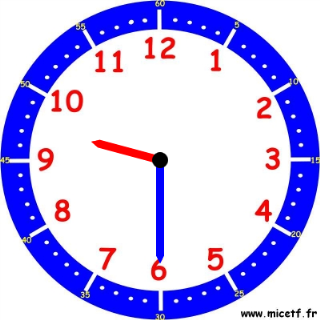 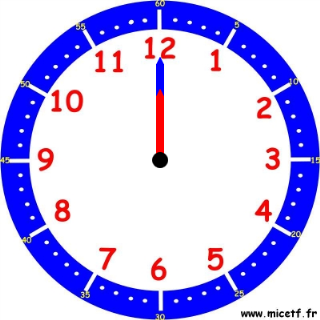 Il est…..h….minIl est…..h….minIl est…..h….minIl est…..h….minIl est…..h….minHORODATOR HORODATOR HORODATOR 3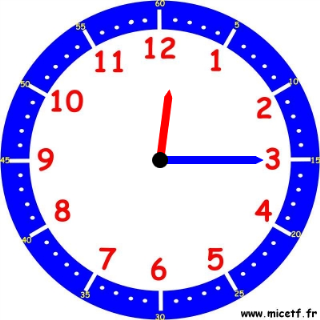 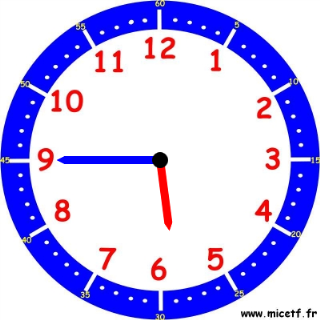 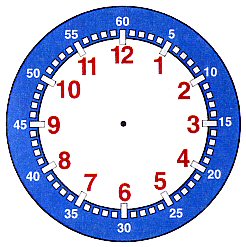 Il est…..hIl est…..hIl est…..hIl est 1 h 15Il est 1 h 15HORODATOR HORODATOR 4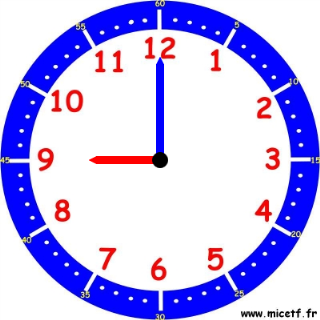 Quelle heure sera-t-il si on ajoute 1 heure ?Il sera :…..h……minQuelle heure sera-t-il si on ajoute 1 heure ?Il sera :…..h……minHORODATOR HORODATOR HORODATOR 5Il est 8 h 45Il est 8 h 45Il est 4 h 30Il est 2 h 15Il est 2 h 15HORODATOR HORODATOR HORODATOR 6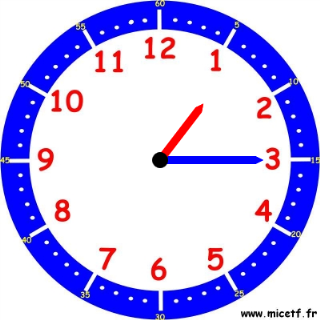 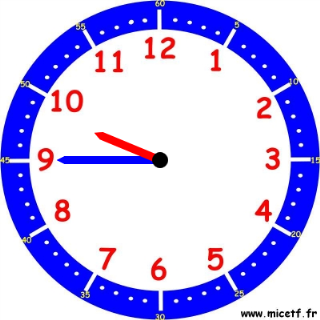 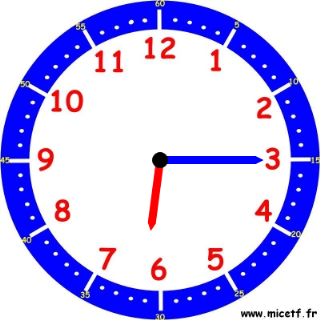 Il est…..h….minIl est…..h….minIl est…..h….minIl est…..h….minIl est…..h….minHORODATOR HORODATOR HORODATOR 7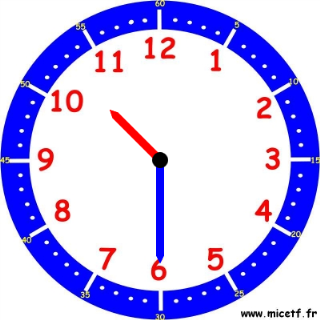 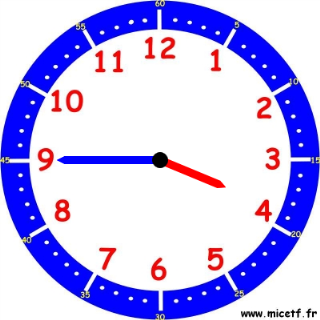 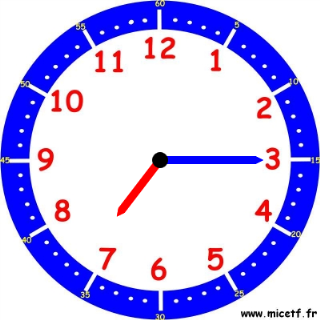 Il est…..h….minIl est…..h….minIl est…..h….minIl est…..h….minIl est…..h….minHORODATOR HORODATOR 8Quelle heure sera-t-il si on ajoute 1/2 heure ?Il sera :…..h……minQuelle heure sera-t-il si on ajoute 1/2 heure ?Il sera :…..h……minHORODATOR HORODATOR HORODATOR 9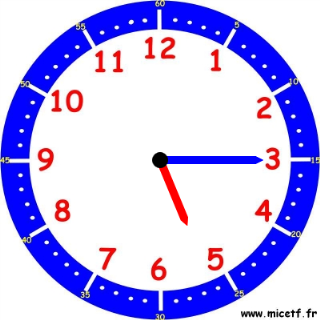 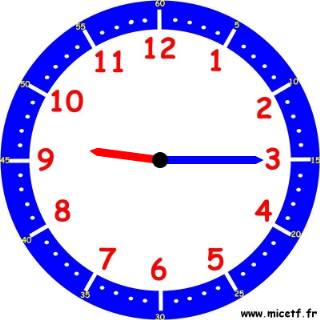 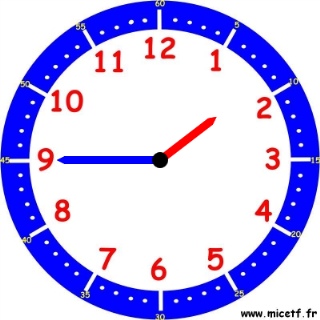 Il est…..h….minIl est…..h….minIl est…..h….minIl est…..h….minIl est…..h….minHORODATOR HORODATOR HORODATOR 10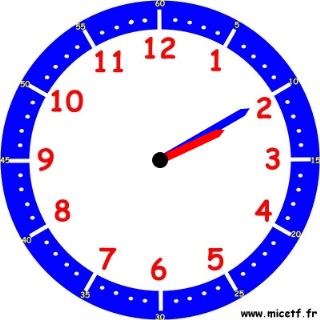 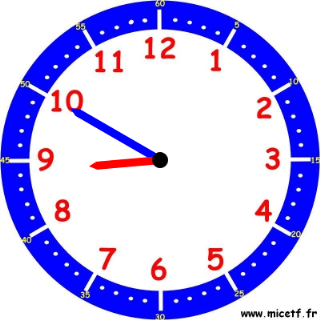 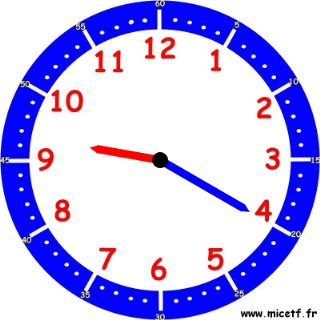 Il est…..h….minIl est…..h….minIl est…..h….minIl est…..h….minIl est…..h….minHORODATOR HORODATOR HORODATOR 114 h 404 h 403 h 205 h 505 h 50HORODATOR HORODATOR 12Quelle heure sera-t-il si on ajoute 1h 15 ?Il sera :…..h……minQuelle heure sera-t-il si on ajoute 1h 15 ?Il sera :…..h……minHORODATOR HORODATOR HORODATOR 13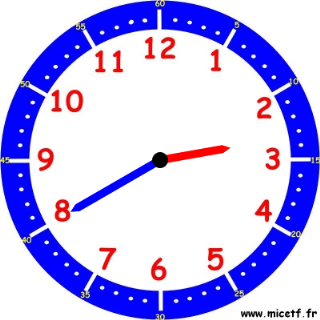 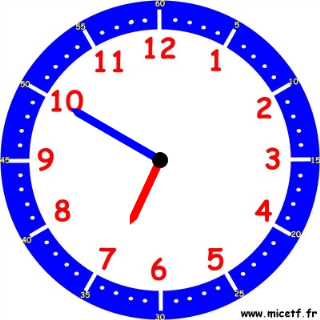 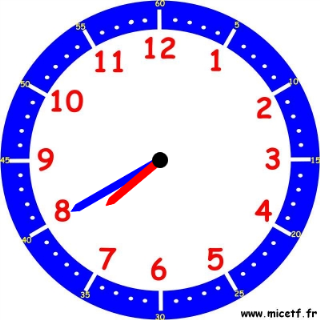 ….h…..minOu………………….h…..minOu………………….h…..minOu………………….h…..minOu………………….h…..minOu………………HORODATOR HORODATOR 14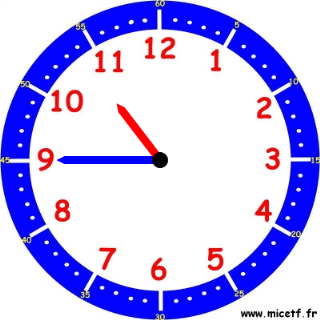 Quelle heure sera-t-il si on ajoute 1h15 ?Il sera :…..h……minQuelle heure sera-t-il si on ajoute 1h15 ?Il sera :…..h……minHORODATOR HORODATOR 15Quelle heure sera-t-il si on ajoute 1h45 ?Il sera :…..h……minQuelle heure sera-t-il si on ajoute 1h45 ?Il sera :…..h……min